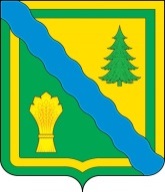 Управление финансовадминистрации Тонкинского муниципального района Нижегородской областиП Р И К А З18 декабря 2019   года                                                                                                             № 54р.п. ТонкиноОб утверждении порядка формирования структуры кодов субсидий,используемых при формировании планов финансово-хозяйственной деятельности муниципальных бюджетных и автономных учреждений Тонкинского муниципального района Нижегородской области	В соответствии с постановлением администрации Тонкинского муниципального района Нижегородской области от 13 декабря 2011 года № 650 «Об утверждении Порядка определения объема и условия предоставления субсидий из бюджета Тонкинского муниципального района Нижегородской области муниципальным бюджетным и автономным учреждениям Тонкинского муниципального района Нижегородской области на возмещение нормативных затрат, связанных с оказанием ими в соответствии с муниципальным заданием муниципальных услуг, а также субсидий на иные цели» (с изменениями от 18.12.2019 № 640) в целях упорядочения  процесса составления и исполнения бюджета Тонкинского муниципального района  Нижегородской областип р и к а з ы в а ю:1. Утвердить порядок формирования структуры кодов субсидий, используемых при формировании планов финансово-хозяйственной деятельности муниципальных бюджетных и автономных учреждений Тонкинского муниципального района Нижегородской области, который применяется с момента формирования планов ФХД на 2020 год и плановый период.2. Контроль за исполнением настоящего приказа возлагаю на начальника отдела планирования и анализа бюджета Вилкову С.И.Начальник Управленияфинансов			           					                                     Е.В. СоловьеваПриложение 1Порядок формирования структуры кодов субсидий, используемых при формировании планов финансово-хозяйственной деятельности муниципальных бюджетных и автономных учреждений Тонкинского муниципального района Нижегородской областиНачиная с 2020 года код субсидии формируется с применением следующей структуры:РРР.ТТ.0.ЦЦЦЦЦЦЦЦЦЦ.И.ППП, гдеРРР - код главного распорядителя средств местного бюджета (КВСР);ТТ - тип субсидии:02 - бюджетные инвестиции;03 - субсидии на иные цели;04 - муниципальное задание;0 - для всех субсидий использовать 0;ЦЦЦЦЦЦЦЦЦЦ - код целевой статьи расходов (КЦСР);И - источник финансирования:1 - федеральный бюджет,2 - областной бюджет,3 - муниципальный бюджет,4 - бюджет поселений,5 - иные источники;ППП – дополнительный функциональный код (доп ФК).УУТВЕРЖДЕНОпприказом Управления финансоваадминистрации Тонкинскогоммуниципального районаННижегородской областиоот  18 декабря 2019 года № 54